 School Business Partner – Privacy Notice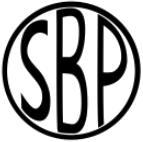 Introduction – Under data protection law, individuals have the right to be informed about how School Business Partner (SBP) uses any personal data that we hold about them. We comply with this right by providing ‘privacy notices’ to individuals where we are processing their personal data.This privacy notice tells you what to expect when the School Business Partner (SBP) collects personal information. It applies to information we collect about:Visitors to our websiteUsers of our servicesJob applicants and current or future employeesVisitors to our websiteOur website (www.schoolbusinesspartner.co.uk ) is provided by www.wix.com for details of their privacy statement click hereCookies are text files placed on your computer to collect standard internet log information and visitor behaviour information. The information is used to track visitor use of the website and to compile statistical reports on website activity. See www.aboutcookies.org for more information. We also use twitter (@SchBusinessPrtn ) and Facebook (@schoolbusinesspartner) here are their privacy policies https://twitter.com/en/privacy and https://www.facebook.com/about/privacy Users of our servicePersonal data that we may collect, use, store and share (when appropriate) about individuals includes, but is not limited to:Contact details, contact preferences, date of birthDate, time and length of contact periods (mainly for invoicing purposes)We use this data to:Support the effective delivery of consultancy and coaching services into your organisationRaise accurate invoices and charges for the services providedJob applicants and employeesPersonal data that we may collect, use, store and share (when appropriate) about individuals includes, but is not limited to:Contact details, contact preferences, date of birth, identification documentsPhotographsCharacteristics, such as ethnic background and disability statusEmployment history and referencesWe use this data to:Recruit staff in a fair and open wayComply with safeguarding requirements as detailed in Part of Keeping Children Safe in Education https://www.gov.uk/government/publications/keeping-children-safe-in-education--2 Apply for a DBS Disclosure certificateComply with the equalities act and the public sector equalities dutyComplaints and queriesWe take any complaints about our data collection and use of personal information very seriously.If you think that our collection or use of personal information is unfair, misleading or inappropriate, or have any other concern about our data processing, please raise this with us in the first instance.Alternatively you may make a complaint to the Information Commissioners Office;-Online via www.ico.org/concerns/Call 0303 123 1113Write to : Information Commissioner’s Office, Wycliffe House, Water Lane, Wilmslow, Cheshire, SK9 5AFAccess to personal informationHow we store individual’s data – we keep personal data for the length of our contractual relationship with yourselves. Financial data will be kept for the current, plus 6 previous financial years.Individuals have rights to make a ‘subject access request’ to gain access to personal information that School Business Partner holds about them. If you make a subject access request, and if we do hold information about you, we will give you:A description of itTell you why we are holding and processing it, and how long we will keep if forExplain where we got it fromTell you who it has been or will be shared withLet you know if any automated decision making is being applied to the data, and any consequences of thisGive you a copy of the information in intelligible formIf you would like to make a subject access request contact us using the details at the bottom of this notice.Other RightsUnder data protection law, individuals have the right to:-Object to the use of personal data if this would cause, or is causing, damage or distressPrevent it being used to send direct marketingObject to decisions being taken by automated means (by computer or machine, rather than a person)In certain circumstances, have inaccurate personal data corrected, deleted or destroyed, or restrict processingClaim compensation for damages caused by a breach of the data protection regulations Disclosure of personal information (Data Sharing)We do not share information about you with any third party without consent unless the law and our policies allow us to do so.Where it is legally required, or necessary (and it complies with data protection law) we may share your personal information with:-The Department for EducationH.M.R.C.Our auditors and accountantsInternational Coaching Federation – for coaching clients onlyOur legal basis for using this dataWe only collect and use your personal data when the law allows us to. Most commonly we process it where:We need to comply with a legal obligationWe need it to perform an official task in the public interestWe have obtained consent to use it in this wayWhere we have obtained consent to use your personal data, this consent can be withdrawn at any time. We will make this clear when we ask for consent, and explain how consent can be withdrawnMarketingVisitors to our website have the option to subscribe to our newsletter by completing the online form with your contact details. We will contact you from time to time with information about our services and articles which you may be interested in. We do not share this information with other organisations. You have the right to opt out of all marketing communications. If you no longer wish to be contacted for marketing purposes please click here. How to contact us:Email – admin@schoolbusinesspartner.co.ukTel – 07983396029Post – School Business Partner, 2 Moorthorpe View, Sheffield S20 6QE